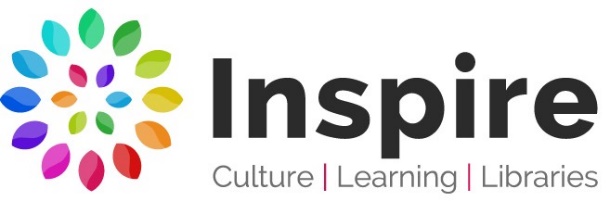 Mobile Library Routes 2022For information about requested titles or particular items of stock, please contact:Southwell Library 01636 812148. Email: southwell.library@inspireculture.org.ukDay: FridayDay: FridayMobile: EastMobile: EastMobile: EastRoute: 16Route: 16Jan 21stFeb 18thFeb 18thMar 18thApr 15thApr 15thMay 13thJun 10thJul 8thJul 8thAug 5thSept 2ndSept 2ndSept 30th Oct 28thNov 25thNov 25thDec 23rdStop No.LocationStop NameArriveDepart1GunthorpePrimary School9.5010.402CaythorpeVine Cottage (4 Main St)10.5511.153ThurgartonPriory Park11.3011.404BleasbyManor Close11.5512.155BleasbyElmore’s Meadow12.2012.356GibsmereCrabtree Close12.4013.107MortonFull Moon Pub13.5014.058RollestonWillwyns14.1514.309RollestonMetcalfe Close14.4515.00